ПРЕСС-РЕЛИЗАрбитражный суд Свердловской области сообщает, что 02 августа             2016 года в  суд поступило Дело № А60-36898/2016 Заявитель: Язев Андрей ВалерьевичДолжник: Лапшин Сергей ГеннадьевичПредмет спора: о признании должника несостоятельным (банкротом)Стадия рассмотрения: Определением суда от 09.08.2016 по делу № А60-36898/2016 заявление Язева А.В. о признании Лапшина С.Г. несостоятельным (банкротом) оставлено без движения на срок  до 05.09.2016.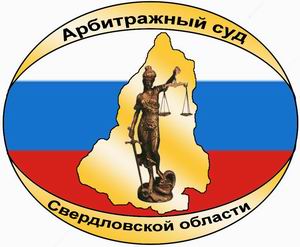 АРБИТРАЖНЫЙ СУДСВЕРДЛОВСКОЙ ОБЛАСТИул. Шарташская, д.4,г. Екатеринбург, 620075тел. (343) 376-10-76, факс (343) 371-40-20e-mail: А60.pressa@arbitr.ruwww.ekaterinburg.arbitr.ru